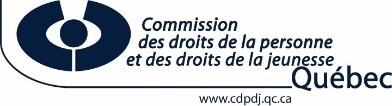 Plan de classification01000	DÉFENSE DES DROITS DE LA PERSONNE – CHARTE01100	Traitement des demandes et des plaintes 	01110	Traitement des demandes Charte	01120	Traitement des plaintes Charte	01130	Décision du comité des plaintes	01140	Enquête systémique01200	Suivi des activités - Charte02000	PROTECTION ET DÉFENSE DES DROITS DE LA JEUNESSE02100	Traitement des demandes d’intervention 	02110	Traitement des demandes Jeunesse	02120	Traitement des dossiers Jeunesse	02130	Décision du comité des enquêtes	02140	Enquête systémique02200	Encadrement intensif et suivi des mesures02300	Recommandations aux ministères02400	Suivi des activités - Jeunesse03000	AFFAIRES JURIDIQUES03100	Conseil juridique	03110	Avis juridique	03120	Recherche juridique03200	Mesures de redressement03300	Représentation judiciaire 	03310	Dossiers Charte	03320	Dossiers Jeunesse	03330	Dossiers administratifs03400	Requêtes et procédures judiciaires – Jeunesse03500	Suivi des activités – Affaires juridiques03600	Directives et communications des tribunaux03650	Ententes avec les organismes03700	Modèles de procédures03750	Ressources juridiques03800	Règlements04000	ACCÈS À L’ÉGALITÉ EN EMPLOI04100	Application de la Loi sur l’accès à l’égalité	04110	Dossiers organisations de LAE	04120	Service accompagnement organisations de LAE	04130	Bilans04200	Programme d'obligation contractuelle et programmes volontaires	04210	Dossiers organisations OBC	04220	Service accompagnement OBC 04300	Programme volontaire	04310	Dossiers programmes volontaires	04320	Service accompagnement programmes volontaires 04400	Programme après enquête/tribunal04500	Suivi des activités – Accès à l’égalité en emploi05000	INFORMATION05100	Service au public	05105	Orientation des demandes	05110	Réception et accueil	05120	Informations spécialisées	05140	Services-conseils en accommodement raisonnable	05150	Formations05200	Relations publiques	05210	Allocutions et discours	05220	Communiqué de presse	05230	Demandes média	05240	Plan de communication et ligne de presse	05250	Rapport de couverture médiatique	05260	Revue de presse	05270	Notes de breffage05300	Relations externes	05305	Relations avec citoyen et clientèle	05310	Relations avec associations, groupes, ministères et organismes	05315	Rencontres et invitations	05320	Marques de civilités05500	Publications et outils de communication	05510	Médias sociaux	05520	Site web	05530	Productions audiovisuelles	05540	Publications	05550	Campagnes de promotion05600	Identification visuelle institutionnelle	05610	Charte graphique	05620	Signature visuelle	05630	Banque d’images05700	Service de bibliothèque	05710	Gestion de la bibliothèque	05720	Prêts entre bibliothèques	05730	Prêts permanents05800	Événements05900	Communications internes	05910	Site intranet CDPDJ	05920	Plan de communications internes06000	ÉDUCATION ET COOPÉRATION06100	Évaluation	06110	Évaluation d’impact06200	Activités éducation-coopération	06205	Projets en éducation	06210	Outils pédagogiques	06220	Projets de coopération	06230	Régionalisation06300	Activités de partenariat	06310	Colloque et conférence, collaboration externe	06320	Développement de partenariat	06330	Partenariat de recherche	06340	Comité interministériel	06350	Comité national et international06400	Activités d’accompagnement	06410	Association professionnelle	06420	Décideur / employeur	06430	Organisme communautaire	06440	Organisme municipal	06450	Organisme paragouvernemental	06460	Organisme public 	06460	Ministère	06470	Délégation étrangère et internationale 06500	Activités de diffusion et de formation	06510	Milieu spécialisé	06520	Milieu scientifique06600	Suivi d’événements majeurs07000	RECHERCHE07100	Activités de recherche	07110	Soutien-conseil	07120	Étude07200	Avis et recommandations	07210	Avis	07215	Consultation ministère ou organisme public	07220	Consultation publique organisée par la Commission	07230	Instruments internationaux	07240	Analyse de la législation et de la règlementation	07250	Analyse des politiques et des programmes gouvernementaux	07260	Rapport quinquennal, article 156.1 de la LPJ07300	Veille	07310	Veille en matière de droits et libertés de la personne	07320	Veille en protection des droits de l’enfant08000	ADMINISTRATION08100	Constitution et historique	08110	Documents constitutifs	08120	Historique08200	Planification et organisation	08210	Autorité et délégation de pouvoir	08220	Dossiers de gestion interne	08230	Structure organisationnelle	08240	Planification stratégique	08250	Rapport trimestriel et priorités annuels	08260	Politiques, directives et codes de régie interne	08270	Décrets	08280	Entente de service	08285	Diagnostic organisationnel	08287	Développement organisationnel et amélioration continue08300	Gestion des ententes	08320	Entente interministérielle	08330	Entente internationale	08340	Contrat de services professionnels	08350	Propriété intellectuelle08400	Comité	08410	Séance de la Commission	08420	Comité sur la gouvernance	08430	Comité de gestion	08440	Comité interdirection	08450	Comité paritaire08500	Reddition de compte	08510	Engagements 25000 et plus	08520	Étude de crédits	08530	Évaluation de programmes	08540	Application des lois et règlements à la CDPDJ	08550	Plan d’action gouvernemental	08560	Publication des appels d'offres publics	08570	Rapport d'activités et de gestion	08580	Reddition Adhoc	08590	Obligations au Conseil du trésor08600	Législation	08610	Suivi des projets de loi et règlements08700	Gestion de la qualité des services à la clientèle08800	Performance des opérations	08810	Analyse	08820	Suivi du rendement	08830	Indicateurs de performance	08840	Stratégie09000	RESSOURCES HUMAINES09100	Dotation 	09110	Dotation - concours09200	Dossier employé et membre	09210	Régulier et temporaire	09220	Étudiant et stagiaire	09230	Membre de la Commission	09240	Suivi administratif09300	Conditions de travail	09310	Administration de la rémunération	09320	Application d'assurances collectives et programmes divers	09330	Application des régimes de retraite	09350	Maintien de l’équité salariale	09370	Santé et sécurité au travail	09380	Titulaires d’emploi supérieur09400	Gestion des emplois et des effectifs	09410	Classification des emplois	09420	Planification des effectifs et contrôle	09430	Programme d’accès à l’égalité à l’interne09500	Relations de travail	09510	Convention collective	09520	Syndicat	09530	Griefs et plaintes09600	Développement des ressources humaines	09610	Activités de formation et de perfectionnement	09620	Plan de développement des RH	09630	Gestion du rendement09700	Planification des ressources humaines	09710	Gestion des effectifs	09720	Description des postes et des tâches10000	RESSOURCES FINANCIÈRES10100	Structure budgétaire	10110	Gestion de la structure budgétaire et comptable10200	Élaboration et répartition du budget	10210	Plan d’immobilisations	10220	Budget	10230	Crédits détaillés	10240	Revue de programme	10250	Prévisions budgétaires10300	Exécution du budget	10310	Opérations bancaires	10320	Journalisation	10330	Gestion des revenus	10340	Gestion des fonds locaux	10350	Gestion des cartes de crédit	10360	Engagements financiers et dépenses10500	Gestion du budget	10510	Gestion des états financiers	10520	Contrôle et suivi du budget11000	RESSOURCES MATÉRIELLES11100	Approvisionnement en ressources matérielles	11110	Fournisseurs	11120	Courrier et messagerie	11130	Appels d’offres - Soumissions	11140	Contrats d’acquisition de biens mobiliers	11150	Acquisition de biens11200	Gestion des biens mobiliers	11210	Gestion des surplus	11220	Utilisation des biens mobiliers	11230	Entretien et réparation des biens mobiliers	11240	Inventaire des biens mobiliers11300	Gestion des locaux et des stationnements	11310	Gestion des locaux	11320	Aménagement des locaux	11330	Gestion des stationnements11400	Gestion des ressources immobilières	11410	Location de biens immobiliers11500	Sécurité des immeubles	11510	Accessibilité des édifices et sécurité	11520	Intervention de sécurité	11530	Rapport d’événement	11540	Mesures d’urgence	11550	Sinistre11600	Gestion du développement durable	11610	Gestion environnementale	11620	Sensibilisation et information en développement durable12000	RESSOURCES MATÉRIELLES12100	Gestion des technologies de l’information	12110	Infrastructure technologique	12120	Logiciel	12130	Protection et sécurité	12140	Télécommunications12200	Gestion des systèmes d’information	12210	Développement de système	12220	Maintien des systèmes	12230	Soutien aux utilisateurs12300	Gestion des comptes utilisateurs	12310	Gestion des accès	12320	Compte usager – personnel de soutien et professionnel	12330	Compte usager – personnel-cadre	12340	Compte usager – président et vice-président12400	Gestion des processus	12410	Gestion de projet	12420	Modélisations	12430	Procédure de travail	12440	Statistiques12500	Gestion documentaire	12510	Suivi des activités – gestion documentaire	12520	Suivi des activités - archives	12530	Gestion du cycle de vie des documents	12540	Gestion des transferts d’information	12550	Gestion des outils documentaires12600	Gestion de l'accès à l'information et des renseignements personnels	12610	Demande d'accès à l'information	12620	Protection des renseignements personnels13000	NOTRE DIRECTION13100	Gestion de la direction	13101	Gestion de la direction	13105	Suivi administratif	13110	Dossiers des employés	13120	Étudiants et stagiaires	13130	Description des emplois	13140	Plan annuel de formation	13150	Gestion du budget13200	Activités administratives de la direction	13205	Suivi des activités	13210	Suivi de l’assiduité	13230	Rencontre – réunion de service	13240	Gestion déplacements et inscriptions	13250	Redditions de compte	13260	Contrat de service	13270	Entente interministérielleU00 	NOS RÉFÉRENCES	U02	Guide et outils de travail	U03	Documents de référence	U04	Formulaire et modèle	U05	Images, photos, fichiers audios	U06	Procédures	U07	Processus de travailS00 	Subdivisions spécifiques	S01	Formation - développement	S02	Comités et tables	S03	Gestion de projet	S11	Suivi des activités	S12	Comité de contenu